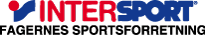 		MÅLJAKTEN 2021!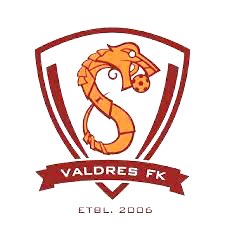 		Bli Målsponsor for Valdres FK!Tipp hvor mange mål Valdres FK sitt herre- og damelag kommer til å skåre i løpet av høstsesongen 2021! I høst vil Valdres FK herrer spille 12 kamper i 4. divisjon, mens Valdres FK damer skal spille 10 kamper i 3. divisjon. Så det skal til sammen spilles 22 kamper i høst. Den personen som tipper riktig antall mål vinner et gavekort hos Intersport på kr 2000,-. Er det flere som får rett, fordeles gavekortet jevnt på vinnerne. Om ingen tipper riktig, blir det loddtrekning med alle deltagere om hvem som vinner! Når sesongen er ferdigspilt vil vi formidle på vår Facebookside hvem som er tippemesteren i Valdres!Som målsponsor betaler du X antall kr pr mål (kr 10,- er minimum) Det er mulig og få tilsendt faktura etter sesongen, eller så kan du vippse etter sesongen til vippsnr. 524033 (Valdres FK Målspons 2021). Fyll ut «kupongen» under og lever til oss, enten på første hjemmekamp, eller på mail til post@valdresfk.no! Vi vil skrive ut skjema og ha tilgjengelig på den første hjemmekampen til herrene, om du vil fylle det ut da. Tippefrist er fredag 13. august kl 22:00! Det vil si rett i etterkant av første seriekamp for herrelaget. NB! For å kunne være med i konkurransen om gavekort må man ha betalt inn sin avtalte sum i etterkant av sesongen når man får beskjed om dette. _______________________________________________________________________________________Jeg vil delta i MÅLJAKTEN 2021 og blir med som målsponsor for Valdres FK. Jeg forplikter meg til å betale kr _____, - for hvert mål Valdres FK skårer i 2021 sesongen. Jeg tipper at Valdres FK skårer __________ mål i 2021Navn: ________________________________________Adresse: ______________________________________Telefon: _______________________________________Faktura eller vipps?:______________________